NaturkosmetikDie Caras haben selbst Kosmetik hergestellt. Hier Lippenbalsam. 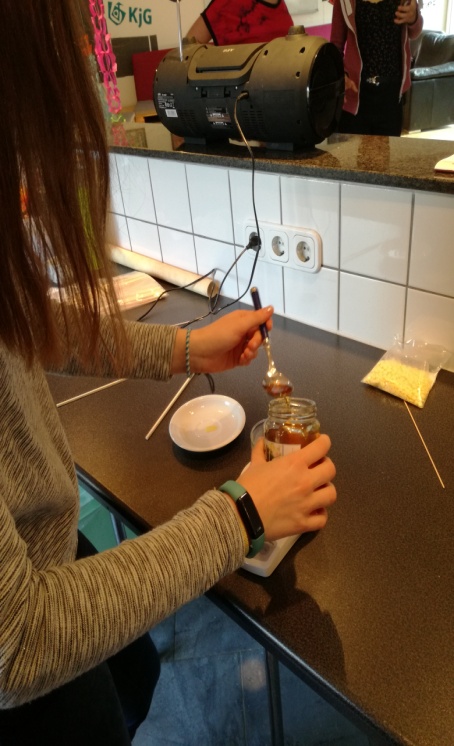 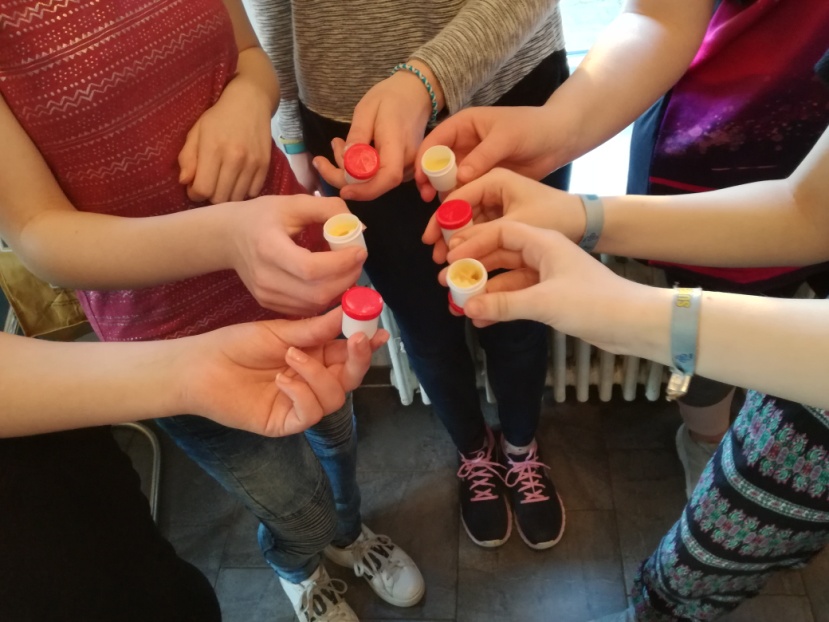 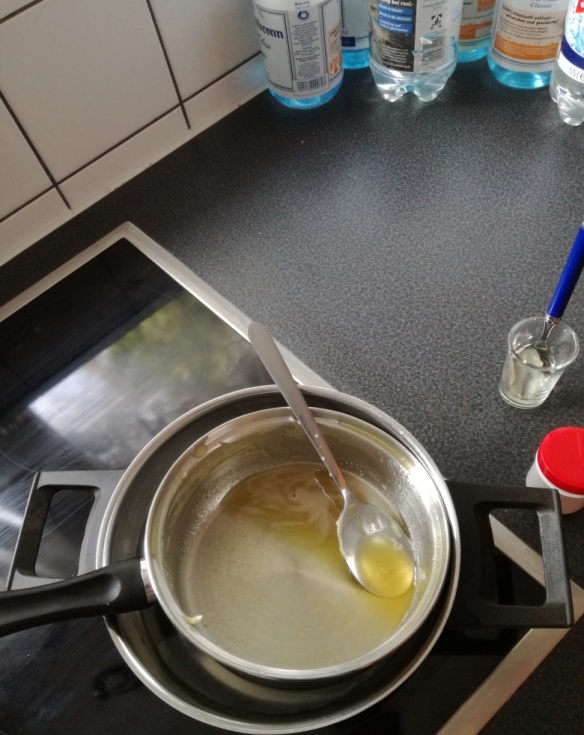 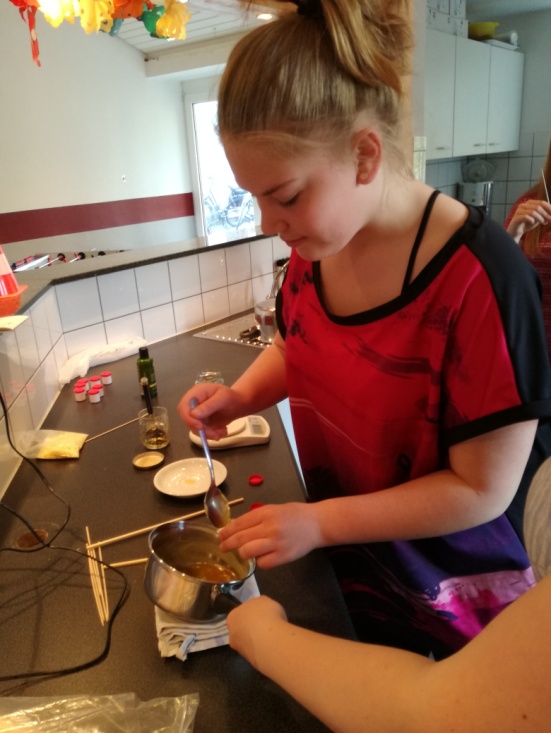 